第二十六届（2019）东北三省畜牧业交易会暨哈尔滨畜牧产业博览会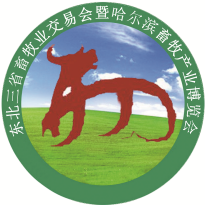 各畜牧相关单位及从业者：“东北三省畜牧业交易会”（以下简称：牧博会）自1992年创办以来，已连续成功举办了25届。以服务畜牧业，搭建平台为宗旨，建立了专业的行业信息库、庞大的贸易对接平台，成为国内知名的畜牧品牌展会。牧博会不仅是国内外畜牧及相关企业市场拓展、行业交流、合作招商的重要窗口,也是中国北方养殖企业重要的采购平台及年度盛会。     2016年国家全国范围划分：禁养区、限养区，使黑龙江成为各大畜牧养殖巨头汇聚地，使黑龙江畜牧养殖业得到了空前的发展，是供应商全国性市场布局的必争之地。哈尔滨市作为黑龙江省省会，全国副省级城市畜牧业排名之首，对俄贸易前沿，辐射东北三省及内蒙地区。拥有得天独厚的举办展会条件。     “牧博会”以“一带一路”的新思路为指导，充分结合新形势下“互联网+展会”的先进办展理念，致力于打造平台，服务行业，促进合作。为畜牧行业更快、更稳、更健康的发展助力。      牧博会服务及近三年回顾：牧博会历经25年，服务展商五千余家，服务行业观众数十万，得到了行业的高度认可。2016年牧博会回顾：展出面积20000平方米，参展企业320家，专业观众32000多人次。展前举办了第一季 “东北三省畜牧业交易会之星”线上活动参与人数89万人次。2017年牧博会回顾：展出面积24000平方米，参展企业486家，专业观众35000多人次。展前举办了第二季“东北三省畜牧业交易会之星”线上参与人数120万人次。2018年牧博会回顾：展出面积24000平方米，参展企业491家，专业观众36000多人次。展前举办了“第三季东北三省畜牧业交易会之星”“东北畜牧王”“东北三省优秀畜牧供应商”网络活动，线上参与人数280万人次。展会同期举办了“首届（2018）哈尔滨国际猪业峰会”；“东北乳业高端论坛”等高规格行业会议，行业反响热烈。第二十六届（2019）东北三省畜牧业交易会：定于2019年4月21--22日，在哈尔滨国际会展中心举办，组委会总结往届的经验，展出面积规划32000平方米，邀请参展企业600余家，在展出规模和内容上基于并强于往届，继续加大宣传力度，重在于服务参展企业，服务并组织终端养殖户；牧博会让您做生意更便捷；品牌宣传更广泛；以最小的投入收获最大的回报！本届展会特色1、国际会议与展会相结合，国内外顶级专家与会指导；运用互联网新媒体活动+，影响力更广泛；首届（2019）中国畜牧新品全球发布会—引领畜牧行业科技发展。“展”与“会”相结合，黑龙江养殖企业会员全员参加--收获更多。5、特别邀请畜牧行业重量级嘉宾与会分享先进顶尖技术及前沿理念。   热诚欢迎国内外畜牧及相关行业企业、事业单位、政府机构、从业人员参加东北三省畜牧业交易会暨哈尔滨畜牧产业博览会，现就有关事宜通知如下。一、组织机构主办单位：黑龙江省畜牧业协会，黑龙江省奶业协会，黑龙江省饲料工业协会，哈尔滨市畜牧业协会，哈尔滨市奶业协会，哈尔滨金牧展览策划有限公司。支持单位：黑龙江省畜牧兽医局，辽宁省奶业协会，吉林省畜牧业协会，内蒙古奶业协会、黑龙江省农垦总局，黑龙江省森工总局等。协办单位：诚招中···  ···赞助单位：诚招中···  ···承办单位：哈尔滨金牧展览策划有限公司媒体支持： 全国各大畜牧专业杂志媒体、网络媒体，黑龙江省广播电视台，哈尔滨市广播电视台，哈尔滨日报，农村报，科技报等。展会时间2019年4月19 --20日布展2019年4月21 --22日展出三、展会地点黑龙江省哈尔滨市国际会展体育中心（红旗大街301号）四、参展范围1、国内外种畜禽、商品畜禽养殖（禽、猪、牛、羊、鹿、特种养殖、毛皮动物、珍禽养殖）、幼苗及精液和遗传育种及其生产资料。2、饲料（饲料原料、饲料添加剂、添加剂预混合饲料、浓缩饲料、配合饲料、生物饲料、特种饲料等）、饲料加工机械设备及配件、饲料质量检测仪器设备、微机控制系统及软硬件、饲料配方技术、饲料科技等。3、兽药、疫苗、动物保健品、生物制品及其生产、加工、包装机械、设备、材料、兽医器械等。4、草业及其深加工产品（草粉、草颗粒）、牧草种子、青贮及菌种、牧草机械、草业科技等。5、畜牧生产与与养殖相关机械、设备、器械、用具、工程等（饲喂设备、通风设备、温控设备、环控设备、无害化病死处理设备、粪污处理设备、质量检测仪器、标准化养殖场设计及工程建设、物联网控制系统及软硬件。6、畜牧科技成果（新产品、新技术、新成果、专利产品及技术等）。7、优质畜产品（肉、蛋、奶、动物性皮革、毛皮产品及其制品）；畜产品加工与冷藏设备、可追溯系统、食品安全检测设备。8、生物质能源（畜牧业利用生物质能源的相关技术、设备及建设等9、包装与运输（畜禽生产资料与畜禽产品包装材料、包装机械及相关运输设备及专用车辆，如饲料、种猪、禽雏、鲜奶、鲜肉专用运输车辆，饲喂车辆等）。10、畜牧综合服务（科技、教育、培训、信息、咨询、媒体、软件、金融、保险、人才中介、专业合作社、畜牧民间组织及劳动保护等）11、畜牧环保展区（畜禽场粪便、饮水、饲料、空气处理设备及软件管理，粪污专用运输车辆、储存设备，粪污还田、喷撒车辆）12、畜牧招商（政府招商，企业招商，基地招商，产业招商，合作招商等）五、同期会议及论坛（详见附件）◆ 第二届（2019）哈尔滨国际猪业峰会牵头组织：黑龙江省农业科学院，黑龙江省畜牧兽医学会时间：2019年4月19-20日   地点：华旗饭店会议厅首届（2019）中国畜牧产业新品全球发布会牵头组织：畜牧业品牌战略联盟时间：2019年4月21日     地点：会展中心新闻发布厅第三届东北乳业高端论坛牵头组织：黑龙江省奶业协会，哈尔滨市奶业协会，《乳业时报》报社时间：2019年4月21日     地点：会展中心会议厅 首届（2019）黑龙江省畜牧产业嘉年华系列活动时间：2019年4月19-20日地点：华旗饭店会议厅主题活动：（一）哈尔滨种猪拍卖会牵头组织：黑龙江省畜牧业协会猪育种联合会（二）黑龙江省猪业会员大会及猪业高端论坛牵头组织：黑龙江省畜牧业协会猪业分会（三）黑龙江省鸡业会员大会及鸡业高端论坛牵头组织：黑龙江省畜牧业协会鸡业分会（四）黑龙江省鹅业会员大会及龙江鹅业发展大会牵头组织：黑龙江省畜牧业协会鹅业分会（五）黑龙江省羊业会员大会及羊业发展大会牵头组织：黑龙江省畜牧业协会羊业分会（六）黑龙江省兔业分会成立大会及兔业发展论坛牵头组织：黑龙江省畜牧业协会兔业分会六、附件：（请到大会官网下载中心下载）《东北三省畜牧业交易会赞助方案》《哈尔滨国际猪业峰会工作方案》《中国畜牧产业新品全球发布会工作方案》《东北乳业高端论坛工作方案》《黑龙江省畜牧产业嘉年华系列活动工作方案》《展位平面图》《第二十六届东北三省畜牧业交易会价目表》《参展报名合同》六、联系组委会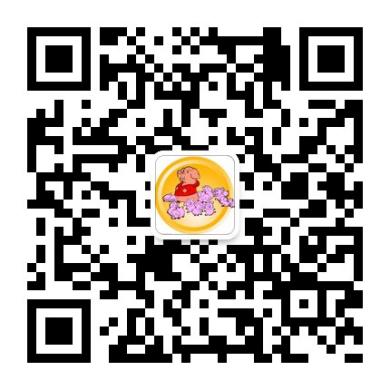 联系人：朱泉霖   电  话：0451-86050338               传  真：0451-86050666官  网：www.dbxmy.com邮  箱：dbxmyzwh@163.com